Đảm bảo rằng bạn đã điền đầy đủ thông tin dưới đâyPhần I. Thông tin cá nhân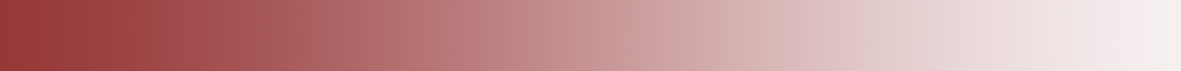     Địa chỉ liên lạc: Phần II. Trình độ học vấnPhần III. Cam kếtTôi tham gia chương trình với tư cách cá nhân. Tôi đã xem xét cẩn thận mọi thông tin mà tôi đã cung cấp trong đơn đăng ký và do vậy tôi đảm bảo tính chính xác của thông tin này. Tôi hiểu rằng nếu bất kỳ thông tin nào trong đơn đăng ký là không chính xác, thì việc nhập học của tôi sẽ bị hủy bỏ, và tôi sẽ hoàn toàn chịu trách nhiệm về mọi hậu quả phát sinh.Ứng viên ký và ghi rõ họ tên _________________________________________________  Ngày ______________________  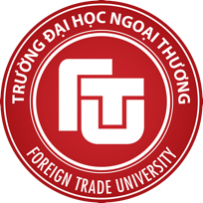 TRƯỜNG ĐẠI HỌC NGOẠI THƯƠNG&ĐẠI HỌC AOMORI CHUO GAKUIN, NHẬT BẢN ĐƠN XIN NHẬP HỌC CHƯƠNG TRÌNH CỬ NHÂN LUẬT & KINH DOANH (2+2)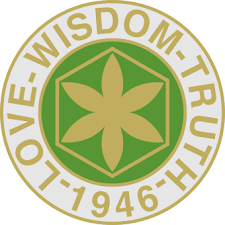 Họ và tên:                                                                                         Họ và tên:                                                                                         Họ và tên:                                                                                         Giới tính:                      Nam                  NữGiới tính:                      Nam                  NữNgày sinh:Tình trạng hôn nhân Độc thân Đã kết hônQuốc tịch:                                         E-mail:                                                                                                E-mail:                                                                                                E-mail:                                                                                                   SĐT:   SĐT:Mobile: Mobile: Mobile: Tên người liên lạc trong trường hợp khẩn cấp:                                  Tên người liên lạc trong trường hợp khẩn cấp:                                  Tên người liên lạc trong trường hợp khẩn cấp:                                  Tên người liên lạc trong trường hợp khẩn cấp:                                  Quan hệ:Địa chỉ: Địa chỉ: Địa chỉ: Địa chỉ: ĐT:Thông tin về CMT/ hộ chiếu:Thông tin về CMT/ hộ chiếu:Thông tin về CMT/ hộ chiếu:Số hộ chiếu/CMT:        Số hộ chiếu/CMT:        Số hộ chiếu/CMT:        Ngày cấp:Ngày cấp:Cơ quan cấp:Cơ quan cấp:Cơ quan cấp: Ngày hết hạn: Ngày hết hạn:Tên Trường PTTH: Năm tốt nghiệpCác thành tích đặc biệt (nếu có):Kinh nghiệm làm việc (nếu có):Khả năng ngôn ngữGiỏiKháTrung bìnhYếuTiếng AnhTiếng NhậtJLPT N2 JLPT N3 JLPT N4 JLPT N5 